                                 Date April 7, 2017                           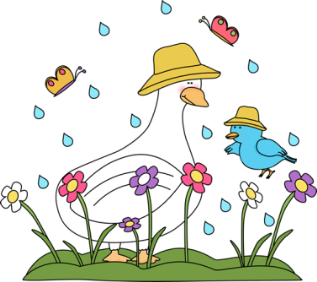 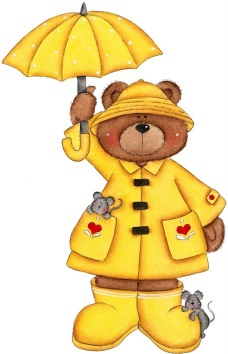 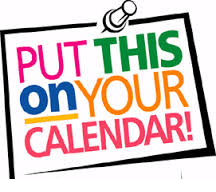 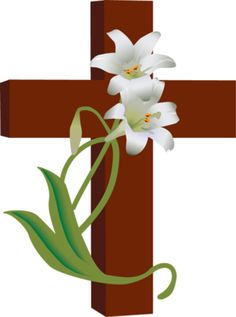 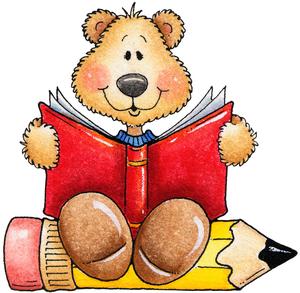 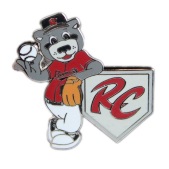 